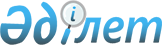 О внесении изменений в постановление Правительства Республики Казахстан от 31 декабря 2010 года № 1498 "О Стратегическом плане Агентства Республики Казахстан по статистике на 2011 - 2015 годы"Постановление Правительства Республики Казахстан от 6 декабря 2011 года № 1477

      Правительство Республики Казахстан ПОСТАНОВЛЯЕТ:



      1. Внести в постановление Правительства Республики Казахстан от 31 декабря 2010 года № 1498 "О Стратегическом плане Агентства Республики Казахстан по статистике на 2011 - 2015 годы" следующие изменения:



      в Стратегическом плане Агентства Республики Казахстан по статистике на 2011 - 2015 годы, утвержденном указанным постановлением:



      в разделе 3. "Стратегические направления, цели, задачи, целевые индикаторы, мероприятия и показатели результатов":



      в подразделе 1. "Стратегические направления, цели, задачи, целевые индикаторы, мероприятия и показатели результатов":



      в стратегическом направлении 1. "Улучшение качества предоставляемой информации":



      в цели 1.1. "Совершенствование статистической методологии и инструментария":



      в задаче 1.1.1. "Внедрение международных стандартов в статистической методологии";



      в показателях прямых результатов строку:

      "                                                             "



      изложить в следующей редакции:

      "                                                                  ";



      в мероприятиях для достижения показателей прямых результатов строку:

      "                                                                  "

      изложить в следующей редакции:      "                                                                  ";



      в задаче 1.1.2. "Развитие статистического инструментария":



      в показателях прямых результатов строки:

      "                                                                 "



      изложить в следующей редакции:

      "                                                                  ";



      в цели 1.3. "Совершенствование распространения статистической информации":



      в задаче 1.3.1. "Улучшение обеспечения пользователей статистической информацией":



      в показателях прямых результатов:



      в строке, порядковый номер 3, слова "требованиям стандартов" заменить словами "требованиям стандарта";



      в мероприятиях для достижения показателей прямых результатов:



      в строке, порядковый номер 8, слова "требованиями стандартов" заменить словами "требованием стандарта";



      в строке, порядковый номер 9, слово "регламента" заменить словом "регламентов";



      в разделе 4. "Развитие функциональных возможностей":



      в мероприятиях по реализации стратегического направления и цели государственного органа:



      строку "10) Реализация программного документа в рамках Программы совместных экономических исследований для реализации проекта со Всемирным Банком по укреплению статистического потенциала Казахстана" изложить в следующей редакции:

      "10) Реализация проекта со Всемирным Банком по укреплению статистического потенциала Казахстана";



      в разделе 7. "Бюджетные программы":



      в подразделе 1. "Бюджетные программы":



      в бюджетной программе 001 "Услуги по регулированию в области статистической деятельности и межотраслевой координации государственной статистики":



      в графе "2011":



      в строке "Показатели прямого результата. Внедрение новых статистических наблюдений" цифру "2" заменить цифрой "5";



      в строке "Получение новых статистических показателей, соответствующих международным стандартам" цифры "25" заменить цифрами "33"; 



      в бюджетной программе 002 "Услуги по сбору и обработке статистических данных":



      в графе "2011":



      в строке "Показатели прямого результата. Внедрение новых статистических наблюдений" цифру "2" заменить цифрой "5";



      в строке "Получение новых статистических показателей, соответствующих международным стандартам" цифры "25" заменить цифрами "33";



      бюджетную программу 003 "Создание информационных систем органов государственной статистики" исключить;



      в бюджетной программе 004 "Прикладные научные исследования в области государственной статистики":



      в графе "2011":



      в строке "Показатели прямого результата. Проведение прикладных научных исследований в области государственной статистики" цифру "9" заменить цифрой "6";



      в строке "Показатели конечного результата. Количество проведенных прикладных научных исследований в области государственной статистики" цифру "9" заменить цифрой "6";



      в строке "Показатели качества. Получение новых статистических показателей, соответствующих международным стандартам" цифры "25" заменить цифрами "33";



      в строке "Показатели эффективности. Средняя стоимость проведения прикладных научных исследований по одной теме" цифры "1 634" заменить цифрой "1 298";



      в строке "Объем бюджетных расходов" цифры "14 702" заменить цифрами "7 791";



      в бюджетной программе 006 "Проведение национальной переписи":



      графу "Обеспечение проведения переписи населения и получение данных по всем категориям: их распределению по полу и возрасту, брачному состоянию, национальному составу, образовательному уровню, числу и размеру домохозяйств, степени владения языками, занятости, миграции и другое" строки "Описание" изложить в следующей редакции:

      "Обеспечение проведения переписи населения и получение данных по всем категориям: их распределению по полу и возрасту, брачному состоянию, национальному составу, образовательному уровню, числу и размеру домохозяйств, степени владения языками, занятости, миграции и другое.

      Аренда помещения в областях для хранения первичной документации Национальной переписи населения в переписном инвентаре"; 



      в графе "2011": 



      в строке "Объем бюджетных расходов" цифры "31 170" заменить цифрами "44 066"; 



      в бюджетной программе 007 "Капитальные расходы Агентства Республики Казахстан по статистике": 



      в графе "2011": 



      в строке "Показатели прямого результата. Проведение капитального ремонта зданий, помещений и сооружений территориальных органов статистики" цифру "1" заменить цифрой "5"; 



      в строке "Показатели конечного результата. Обеспечение ремонта зданий, помещений и сооружений" цифру "1" заменить цифрой "5"; 



      в строке "Объем бюджетных расходов" цифры "196 527" заменить цифрами "213 115"; 



      в бюджетной программе 009 "Услуги по распространению статистических данных": 



      в графе "2011": 



      в строке "Объем бюджетных расходов" цифры "92 703" заменить цифрами "89 651"; 



      в бюджетной программе 011 "Создание и развитие интегрированной информационной системы "е-Статистика": 



      в графе "2011": 



      в строке "Объем бюджетных расходов" цифры "890 975" заменить цифрами "820 010"; 



      в подразделе 2. "Свод бюджетных расходов": 



      в графе "2011": 



      в строке "ВСЕГО бюджетных расходов" цифры "7 154 265" заменить цифрами "7 102 821"; 



      в строке "Текущие бюджетные программы" цифры "6 263 290" заменить цифрами "6 282 811"; 



      в строке "004 Прикладные научные исследования в области государственной статистики" цифры "14 702" заменить цифрами "7 791";



      в строке "006 Проведение национальной переписи" цифры "31 170" заменить цифрами "44 066";



      в строке "007 Капитальные расходы Агентства Республики Казахстан по статистике" цифры "196 527" заменить цифрами "213 115";



      в строке "009 Услуги по распространению статистических данных" цифры "92 703" заменить цифрами "89 651";



      в строке "Бюджетные программы развития" цифры "890 975" заменить цифрами "820 010";



      в строке "011 Создание и развитие интегрированной информационной системы "е-Статистика" цифры "890 975" заменить цифрами "820 010".



      2. Настоящее постановление вводится в действие со дня подписания и подлежит официальному опубликованию.      Премьер-Министр

      Республики Казахстан                       К. Масимов
					© 2012. РГП на ПХВ «Институт законодательства и правовой информации Республики Казахстан» Министерства юстиции Республики Казахстан
				1доля пересмотренных

методологических

рекомендаций согласно СНС

2008, влияющих на величину,

структуру и темпы роста

внутреннего валового

продуктаМетодо-

логические

рекомендации% от общего

числа

пересмотренных

методологий244770931001Доля разработанных и

пересмотренных

методологических

рекомендаций согласно СНС

2008, влияющих на величину,

структуру и темпы роста

валового внутреннего

продуктаМетодо-

логические

рекомендации% от общего

числа

пересмотренных

методологий294770931003Проведение научно-исследовательских

работ для улучшения методологииXXXXX3Проведение научно-исследовательских

работ для улучшения методологииXXXX1Количество внедряемых новых

статистических наблюдений по

отраслям статистикиСтатистические

публикацииед.113232232Количество наблюдений,

переводимых со сплошного на

выборочный методПлан

статистических

работед.311113Количество разработок

государственных статистических

классификаторовИнтернет ресурсед.21124Количество новых статистических

показателей, соответствующих

международным стандартамСтатистические

публикацииед.9748251722971Количество внедряемых новых

статистических наблюдений по

отраслям статистикиСтатистические

публикацииед.113532232Количество наблюдений,

переводимых со сплошного на

выборочный методПлан

статистических

работед.312113Количество разработок

государственных статистических

классификаторовИнтернет

ресурсед.21124Количество новых

статистических показателей,

соответствующих международным

стандартамСтатистические

публикацииед.974833172297